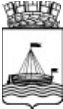 АДМИНИСТРАЦИЯ ГОРОДА ТЮМЕНИПОСТАНОВЛЕНИЕ20.03.2023	№	36-пкО внесении изменений в постановление Администрации города Тюмени от 28.12.2012№ 157-пкРуководствуясь статьёй 58 Устава города Тюмени, Администрация города ТюмениПОСТАНОВИЛА:Внести в постановление Администрации города Тюмени от 28.12.2012 №157-пк «О закреплении муниципальных образовательных организаций города Тюмени, реализующих программы дошкольного, начального общего, основного общего и среднего общего образования, за конкретными территориями городского округа город Тюмень» (в редакции от 28.02.2022 № 26-пк) следующие изменения:приложение 1 к постановлению изложить в редакции согласно приложению 1 к настоящему постановлению;приложение 2 к постановлению изложить в редакции согласно приложению 2 к настоящему постановлению.Комитету по связям с общественностью и средствами массовой информации Администрации города Тюмени:а) опубликовать настоящее постановление (за исключением приложений к постановлению) в печатном средстве массовой информации;б) не позднее дня опубликования настоящего постановления в печатном средстве массовой информации опубликовать настоящее постановление в сетевом издании «Официальные документы города Тюмени» (www.tyumendoc.ru) и разместить его на официальном сайте Администрации города Тюмени в информационно-телекоммуникационной сети «Интернет».Глава города Тюмени	Р.Н. Кухарук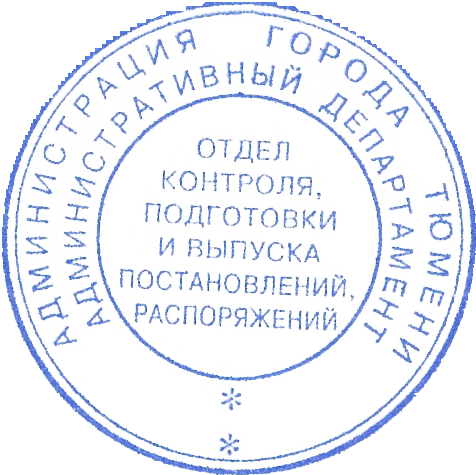 Приложение 1 к постановлению от	20.03.2023	№	36-пкМУНИЦИПАЛЬНЫЕ ОБРАЗОВАТЕЛЬНЫЕ ОРГАНИЗАЦИИ ГОРОДА ТЮМЕНИ, РЕАЛИЗУЮЩИЕ ПРОГРАММЫ НАЧАЛЬНОГООБЩЕГО, ОСНОВНОГО ОБЩЕГО И СРЕДНЕГО ОБЩЕГО ОБРАЗОВАНИЯ, ЗАКРЕПЛЕННЫЕ ЗА КОНКРЕТНЫМИ ТЕРРИТОРИЯМИ ГОРОДСКОГО ОКРУГА ГОРОД ТЮМЕНЬ№ п/пНаименование образовательной организации, закрепленной за конкретной территорией городского округа город ТюменьАдресКонкретные территории7.Муниципальноегород Тюмень,ул. Котовского, 52 - 56, 60 -автономноеул.64;общеобразовательноеПржевальского,ул. Одесская, 39 - 48, 48а, 51учреждение средняя60- 63 (нечетные);общеобразовательнаяул. Республики, 163, 165, 167,школа № 7 города167а;Тюмениул. Рижская, 43, 45, 47, 51, 53- 56, 56а, 58; 63, 65, 67;ул. Пржевальского, 38, 40, 42,48, 54;ул. Энергетиков, 30.город Тюмень,ул. 50 лет Октября, 44, 46, 48,ул. Энергетиков,50, 52, 54, 55, 56, 57а, 57а к.361, 57б, 57б к. 1, 57б к. 2, 57в,58, 60, 62, 62а, 62а к. 1, 62а к.2, 64, 66, 68, 70, 70 к. 2, 72,74, 74 (корпуса 2 - 4), 76, 76бк.2, 78, 80, 80а;ул. Одесская, 5, 18, 18а, 20,22, 22а, 24, 24а, 26, 36, 38;ул. Пржевальского, 33, 33 к.1, 34, 35, 35 (корпуса 1 - 5),41, 41 к. 1, 41 к. 2;ул. Республики, 168, 169, 171,171 к. 2, 175;ул. Рижская, 62, 62 к. 2, 64,66, 68, 70 - 78 (четные);ул. Севастопольская, 2 к. 4, 4,4а, 6, 10 к. 1, 14;ул. Тульская, 8, 8а, 11, 12, 76,77, 78;ул. Хабаровская, 41, 43, 43а,45, 47, 49, 64, 64а, 66, 66а,68, 70, 72, 74, 76;ул. Харьковская, 64, 66, 68,69, 69а, 71, 71а, 73, 75, 77,79, 81, 83, 85, 85а, 87;ул. Энергетиков, 24, 28, 30а,35а, 37, 37а, 44, 44а, 45, 45а45 к. 2, 47.